Lycée : MARIE CURIE, Versailles 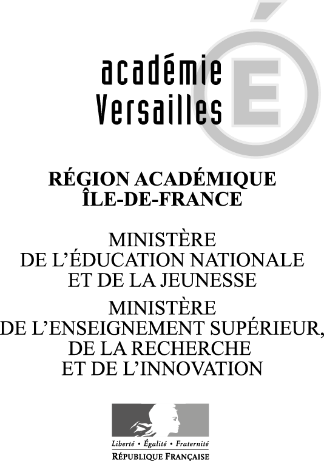 Classe : 1ière 7/ SIMON Annick31 élèves                                            BAC DE FRANÇAISDescriptif de l’oralSession 2024 OBJET D’ÉTUDELa littérature d’idées du XVI° au XVIII° siècle OBJET D’ÉTUDELa littérature d’idées du XVI° au XVIII° siècleSÉQUENCE N°1 : « écrire et combattre pour l’égalité »Étude de l’œuvre intégrale : Olympe de Gouges, Déclaration des droits de la femme et de la citoyenne.  SÉQUENCE N°1 : « écrire et combattre pour l’égalité »Étude de l’œuvre intégrale : Olympe de Gouges, Déclaration des droits de la femme et de la citoyenne.  Lectures linéaires de l’oeuvre1. Adresse aux hommes, de « Homme, es-tu capable d’être juste ? » à « pour ne rien dire de plus. »2. Postambule (incipit) de « Femme, réveille-toi ! » à « vous n’avez qu’à le vouloir. »3. Postambule (extrait 2) de « Les femmes ont fait plus de mal que de bien » à « les portes mêmes de la bienfaisance lui sont fermées. »Lecture linéaire du parcours4. Discours de la servitude volontaire, Etienne de la Boétie, 1576. De «  Mais certes, s’il y a bien quelque chose de claire et d’apparent dans la nature » à « membres d’une compagnie. »OBJET D’ÉTUDELe roman et le récit du Moyen Âge au XXIe siècleOBJET D’ÉTUDELe roman et le récit du Moyen Âge au XXIe siècleSÉQUENCE N°2 : « Personnages en marge, plaisirs du romanesque»Étude de l’œuvre intégrale : Abbé PREVOST, Manon Lescaut, 1731.SÉQUENCE N°2 : « Personnages en marge, plaisirs du romanesque»Étude de l’œuvre intégrale : Abbé PREVOST, Manon Lescaut, 1731.Lectures linéaires de l’oeuvre1- La première rencontre. De « J’avais marqué le temps de mon départ d’Amiens» à « ne me permirent pas de balancer un moment sur ma réponse. Partie I. 2- La lettre de Manon. De « Je reconnus la main de Manon. » à « j’étais la dupe autant que je croyais l’être de G***M*** et de Manon. » Partie II.3-La mort de Manon. De «  N’exigez point de moi que je vous décrive mes sentiments » à «  de plus parfait et de plus aimable. » Partie II. Lecture linéaire du parcours4. Les Liaisons dangereuses de Choderlos de Laclos, 1782, Lettre XLVIII de « C’est après une nuit d’orage » à « le serment de vous aimer toujours ».  OBJET D’ÉTUDELe théâtre du XVII° au XXI° siècle OBJET D’ÉTUDELe théâtre du XVII° au XXI° siècleSÉQUENCE N°3 : « Théâtre et stratagème »                                      Étude de l’œuvre intégrale : Marivaux, Les Fausses Confidences, 1737SÉQUENCE N°3 : « Théâtre et stratagème »                                      Étude de l’œuvre intégrale : Marivaux, Les Fausses Confidences, 1737Lectures linéaires de l’oeuvre1. I, 14 :  de «  Il vous adore » à « d’épier depuis le matin jusqu’au soir où vous alliez ».2. II, 15 : de « Mais votre conduite blesse la raison » à «  voilà pourtant ce que c’est que de l’avoir gardé ! »3. III, 12 : de  « Vous donner mon portrait ? » à «  et on doit lui pardonner, lorsqu’il a réussi. »Lecture linéaire du parcours4. Tartuffe, Molière, 1669. Acte IV, scène 5, vers 1502 à 1526. De «  Enfin votre scrupule est facile à détruire » à « de voir tout sans rien croire. »OBJET D’ÉTUDELa poésie du XIX° au XXI° siècleOBJET D’ÉTUDELa poésie du XIX° au XXI° siècleSÉQUENCE N°4: « Emancipations créatrices »Étude de l’œuvre intégrale : Rimbaud, Les Cahiers de Douai, 1870SÉQUENCE N°4: « Emancipations créatrices »Étude de l’œuvre intégrale : Rimbaud, Les Cahiers de Douai, 1870Lectures linéaires de l’oeuvre« Ma Bohème »« Les Effarés3. « Le Mal »Lecture linéaire du parcours4. «  Aube », Illuminations, 1873-1875